ПРОЄКТ № 645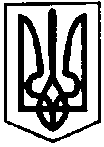 ПЕРВОЗВАНІВСЬКА СІЛЬСЬКА РАДАКРОПИВНИЦЬКОГО РАЙОНУ  КІРОВОГРАДСЬКОЇ ОБЛАСТІ___________ СЕСІЯ ВОСЬМОГО  СКЛИКАННЯРІШЕННЯвід  «__» __________ 20__ року                                                                              №с. ПервозванівкаПро затвердження проекту землеустроющодо відведення земельної ділянки у власність(шляхом безоплатної передачі)гр. Мільніченко Вірі ІванівніВідповідно ст.ст.12, 40, 121, 122, 125, 126 Земельного кодексу України, ст. 19 Закону України «Про землеустрій», ст.24 Закону України «Про державний земельний кадастр», ст.26 Закону України «Про місцеве самоврядування в Україні», розглянувши проект землеустрою та заяву гр.   від  Мільніченко Віри Іванівни від  02.06.2021 року, сільська радаВИРІШИЛА:1.Затвердити проект землеустрою щодо відведення земельної ділянки власність (шляхом безоплатної передачі) гр. Мільніченко Вірі Іванівні загальною площею 0,1247 га, для ведення особистого селянського господарства (код КВЦПЗ – 01.03.) у тому числі по угіддях: рілля – 0,1247 га із земель сільськогосподарського призначення, кадастровий номер земельної ділянки 3522586600:02:000:0241 за рахунок земель запасу, що перебувають у комунальній власності  за адресою: с. Первозванівка  Кропивницького району, Кіровоградської області.  2.Передати гр. Мільніченко Вірі Іванівні  у власність (шляхом безоплатної передачі)  земельну ділянку для ведення особистого селянського господарства (код КВЦПЗ – 01.03.)   загальною площею 0,1247 га, у тому числі по угіддях: рілля – 0,1247 га із земель сільськогосподарського призначення, кадастровий номер земельної ділянки 3522586600:02:000:0241 за рахунок земель запасу, що перебувають у комунальній власності за адресою: с. Первозванівка     Кропивницького району, Кіровоградської області.  3.Здійснити державну реєстрацію права власності на земельну ділянку відповідно до вимог чинного законодавства.      4.Землевпоряднику сільської ради внести необхідні зміни в земельно – облікові документи.5. Контроль за виконанням даного рішення покласти на постійну комісію з питань бюджету, фінансів, соціально-економічного розвитку, інвестиційної політики, законності, діяльності ради, депутатської етики, регуляторної політики, регламенту, регулювання земельних відносин, містобудування, комунальної власності, промисловості, будівництва, транспорту, енергетики, зв’язку, сфери послуг та житлово-комунального господарства. Сільський голова                                                              Прасковія МУДРАКПРОЄКТ № 646ПЕРВОЗВАНІВСЬКА СІЛЬСЬКА РАДАКРОПИВНИЦЬКОГО РАЙОНУ  КІРОВОГРАДСЬКОЇ ОБЛАСТІ___________ СЕСІЯ ВОСЬМОГО  СКЛИКАННЯРІШЕННЯвід  «__» __________ 20__ року                                                                              №с. ПервозванівкаПро затвердження проекту землеустроющодо відведення земельної ділянки у власність(шляхом безоплатної передачі)гр. Нікітіну Олексію ВікторовичуВідповідно ст.ст.12, 40, 121, 122, 125, 126 Земельного кодексу України, ст. 19 Закону України «Про землеустрій», ст.24 Закону України «Про державний земельний кадастр», ст.26 Закону України «Про місцеве самоврядування в Україні», розглянувши проект землеустрою та заяву гр.   від  Нікітіна Олексія Вікторовича від  03.06.2021 року, сільська радаВИРІШИЛА:1.Затвердити проект землеустрою щодо відведення земельної ділянки власність (шляхом безоплатної передачі) гр.   Нікітіну Олексію Вікторовичу загальною площею 0,2213 га, для ведення особистого селянського господарства (код КВЦПЗ – 01.03.) у тому числі по угіддях: рілля – 0,2213 га із земель сільськогосподарського призначення, кадастровий номер земельної ділянки 3522586600:02:000:5401 за рахунок земель запасу, що перебувають у комунальній власності  за адресою: с. Первозванівка  Кропивницького району, Кіровоградської області.  2.Передати гр. Нікітіну Олексію Вікторовичу у власність (шляхом безоплатної передачі)  земельну ділянку для ведення особистого селянського господарства (код КВЦПЗ – 01.03.)   загальною площею 0,2213 га, у тому числі по угіддях: рілля – 0,2213 га із земель сільськогосподарського призначення, кадастровий номер земельної ділянки 3522586600:02:000:5401 за рахунок земель запасу, що перебувають у комунальній власності за адресою: с. Первозванівка     Кропивницького району, Кіровоградської області.  3.Здійснити державну реєстрацію права власності на земельну ділянку відповідно до вимог чинного законодавства.      4.Землевпоряднику сільської ради внести необхідні зміни в земельно – облікові документи.5. Контроль за виконанням даного рішення покласти на постійну комісію з питань бюджету, фінансів, соціально-економічного розвитку, інвестиційної політики, законності, діяльності ради, депутатської етики, регуляторної політики, регламенту, регулювання земельних відносин, містобудування, комунальної власності, промисловості, будівництва, транспорту, енергетики, зв’язку, сфери послуг та житлово-комунального господарства. Сільський голова                                                              Прасковія МУДРАКПРОЄКТ № 647ПЕРВОЗВАНІВСЬКА СІЛЬСЬКА РАДАКРОПИВНИЦЬКОГО РАЙОНУ  КІРОВОГРАДСЬКОЇ ОБЛАСТІ___________ СЕСІЯ ВОСЬМОГО  СКЛИКАННЯРІШЕННЯвід  «__» __________ 20__ року                                                                              №с. ПервозванівкаПро затвердження проекту землеустроющодо відведення земельної ділянки у власність(шляхом безоплатної передачі)гр.  Ковальовій Марії МиколаївніВідповідно ст.ст.12, 40, 121, 122, 125, 126 Земельного кодексу України, ст. 19 Закону України «Про землеустрій», ст.24 Закону України «Про державний земельний кадастр», ст.26 Закону України «Про місцеве самоврядування в Україні», розглянувши проект землеустрою та заяву гр.   від  Ковальової Марії Миколаївни від  02.06.2021 року, сільська радаВИРІШИЛА:1.Затвердити проект землеустрою щодо відведення земельної ділянки власність (шляхом безоплатної передачі) гр.  Ковальовій Марії Миколаївні загальною площею 0,2410 га, для ведення особистого селянського господарства (код КВЦПЗ – 01.03.) у тому числі по угіддях: рілля – 0,2410 га із земель сільськогосподарського призначення, кадастровий номер земельної ділянки 3522586600:02:000:5396 за рахунок земель запасу, що перебувають у комунальній власності  за адресою: с. Первозванівка  Кропивницького району, Кіровоградської області.  2.Передати гр. Ковальової Марії Миколаївни у власність (шляхом безоплатної передачі)  земельну ділянку для ведення особистого селянського господарства (код КВЦПЗ – 01.03.)   загальною площею 0,2410 га, у тому числі по угіддях: рілля – 0,2410 га із земель сільськогосподарського призначення, кадастровий номер земельної ділянки 3522586600:02:000:5396 за рахунок земель запасу, що перебувають у комунальній власності за адресою: с. Первозванівка     Кропивницького району, Кіровоградської області.  3.Здійснити державну реєстрацію права власності на земельну ділянку відповідно до вимог чинного законодавства.      4.Землевпоряднику сільської ради внести необхідні зміни в земельно – облікові документи.5. Контроль за виконанням даного рішення покласти на постійну комісію з питань бюджету, фінансів, соціально-економічного розвитку, інвестиційної політики, законності, діяльності ради, депутатської етики, регуляторної політики, регламенту, регулювання земельних відносин, містобудування, комунальної власності, промисловості, будівництва, транспорту, енергетики, зв’язку, сфери послуг та житлово-комунального господарства. Сільський голова                                                              Прасковія МУДРАКПРОЄКТ № 648ПЕРВОЗВАНІВСЬКА СІЛЬСЬКА РАДАКРОПИВНИЦЬКОГО РАЙОНУ  КІРОВОГРАДСЬКОЇ ОБЛАСТІ___________ СЕСІЯ ВОСЬМОГО  СКЛИКАННЯРІШЕННЯвід  «__» __________ 20__ року                                                                              №с. ПервозванівкаПро затвердження проекту землеустроющодо відведення земельної ділянки у власність(шляхом безоплатної передачі)гр.  Суріну Олександру Дмитровичу  Відповідно ст.ст.12, 40, 121, 122, 125, 126 Земельного кодексу України, ст. 19 Закону України «Про землеустрій», ст.24 Закону України «Про державний земельний кадастр», ст.26 Закону України «Про місцеве самоврядування в Україні», розглянувши проект землеустрою та заяву гр.   від  Суріна Олександра Дмитровича від  02.06.2021 року, сільська радаВИРІШИЛА:1.Затвердити проект землеустрою щодо відведення земельної ділянки власність (шляхом безоплатної передачі) гр.  Суріну Олександру Дмитровичу  загальною площею 0,4000 га, для ведення особистого селянського господарства (код КВЦПЗ – 01.03.) у тому числі по угіддях: рілля – 0,4000 га із земель сільськогосподарського призначення, кадастровий номер земельної ділянки 3522586600:02:000:0187 за рахунок земель запасу, що перебувають у комунальній власності  за адресою: с. Первозванівка  Кропивницького району, Кіровоградської області.  2.Передати гр. Суріну Олександру Дмитровичу у власність (шляхом безоплатної передачі)  земельну ділянку для ведення особистого селянського господарства (код КВЦПЗ – 01.03.)   загальною площею 0,4000 га, у тому числі по угіддях: рілля – 0,4000 га із земель сільськогосподарського призначення, кадастровий номер земельної ділянки 3522586600:02:000:0187 за рахунок земель запасу, що перебувають у комунальній власності за адресою: с. Первозванівка     Кропивницького району, Кіровоградської області.  3.Здійснити державну реєстрацію права власності на земельну ділянку відповідно до вимог чинного законодавства.      4.Землевпоряднику сільської ради внести необхідні зміни в земельно – облікові документи.5. Контроль за виконанням даного рішення покласти на постійну комісію з питань бюджету, фінансів, соціально-економічного розвитку, інвестиційної політики, законності, діяльності ради, депутатської етики, регуляторної політики, регламенту, регулювання земельних відносин, містобудування, комунальної власності, промисловості, будівництва, транспорту, енергетики, зв’язку, сфери послуг та житлово-комунального господарства. Сільський голова                                                              Прасковія МУДРАКПРОЄКТ № 649ПЕРВОЗВАНІВСЬКА СІЛЬСЬКА РАДАКРОПИВНИЦЬКОГО РАЙОНУ  КІРОВОГРАДСЬКОЇ ОБЛАСТІ___________ СЕСІЯ ВОСЬМОГО  СКЛИКАННЯРІШЕННЯвід  «__» __________ 20__ року                                                                              №с. ПервозванівкаПро затвердження проекту землеустроющодо відведення земельної ділянки у власність(шляхом безоплатної передачі)гр.  Мазур Лілії Дмитрівні  Відповідно ст.ст.12, 40, 121, 122, 125, 126 Земельного кодексу України, ст. 19 Закону України «Про землеустрій», ст.24 Закону України «Про державний земельний кадастр», ст.26 Закону України «Про місцеве самоврядування в Україні», розглянувши проект землеустрою та заяву гр.   від  Мазур Лілії Дмитрівни від  02.06.2021 року, сільська радаВИРІШИЛА:1.Затвердити проект землеустрою щодо відведення земельної ділянки власність (шляхом безоплатної передачі) гр.  Мазур Лілії Дмитрівні  загальною площею 0,3110 га, для ведення особистого селянського господарства (код КВЦПЗ – 01.03.) у тому числі по угіддях: рілля – 0,3110 га із земель сільськогосподарського призначення, кадастровий номер земельної ділянки 3522586600:02:000:5395 за рахунок земель запасу, що перебувають у комунальній власності  за адресою: с. Первозванівка  Кропивницького району, Кіровоградської області.  2.Передати гр. Мазур Лілії Дмитрівні у власність (шляхом безоплатної передачі)  земельну ділянку для ведення особистого селянського господарства (код КВЦПЗ – 01.03.)   загальною площею 0,3110 га, у тому числі по угіддях: рілля – 0,3110 га із земель сільськогосподарського призначення, кадастровий номер земельної ділянки 3522586600:02:000:5395 за рахунок земель запасу, що перебувають у комунальній власності за адресою: с. Первозванівка     Кропивницького району, Кіровоградської області.  3.Здійснити державну реєстрацію права власності на земельну ділянку відповідно до вимог чинного законодавства.      4.Землевпоряднику сільської ради внести необхідні зміни в земельно – облікові документи.5. Контроль за виконанням даного рішення покласти на постійну комісію з питань бюджету, фінансів, соціально-економічного розвитку, інвестиційної політики, законності, діяльності ради, депутатської етики, регуляторної політики, регламенту, регулювання земельних відносин, містобудування, комунальної власності, промисловості, будівництва, транспорту, енергетики, зв’язку, сфери послуг та житлово-комунального господарства. Сільський голова                                                              Прасковія МУДРАКПРОЄКТ № 650ПЕРВОЗВАНІВСЬКА СІЛЬСЬКА РАДАКРОПИВНИЦЬКОГО РАЙОНУ  КІРОВОГРАДСЬКОЇ ОБЛАСТІ___________ СЕСІЯ ВОСЬМОГО  СКЛИКАННЯРІШЕННЯвід  «__» __________ 20__ року                                                                              №с. ПервозванівкаПро затвердження проекту землеустроющодо відведення земельної ділянки у власність(шляхом безоплатної передачі)гр.  Вороні Світлані Володимирівні Відповідно ст.ст.12, 40, 121, 122, 125, 126 Земельного кодексу України, ст. 19 Закону України «Про землеустрій», ст.24 Закону України «Про державний земельний кадастр», ст.26 Закону України «Про місцеве самоврядування в Україні», розглянувши проект землеустрою та заяву гр.   від  Ворони Світлани Володимирівни від  02.06.2021 року, сільська радаВИРІШИЛА:1.Затвердити проект землеустрою щодо відведення земельної ділянки власність (шляхом безоплатної передачі) гр.  Вороні Світлані Володимирівні   загальною площею 0,3911 га, для ведення особистого селянського господарства (код КВЦПЗ – 01.03.) у тому числі по угіддях: рілля – 0,3911 га із земель сільськогосподарського призначення, кадастровий номер земельної ділянки 3522586600:02:000:5399 за рахунок земель запасу, що перебувають у комунальній власності  за адресою: с. Первозванівка  Кропивницького району, Кіровоградської області.  2.Передати гр.  Вороні Світлані Володимирівні    у власність (шляхом безоплатної передачі)  земельну ділянку для ведення особистого селянського господарства (код КВЦПЗ – 01.03.)   загальною площею 0,3911 га, у тому числі по угіддях: рілля – 0,3911 га із земель сільськогосподарського призначення, кадастровий номер земельної ділянки 3522586600:02:000:5399 за рахунок земель запасу, що перебувають у комунальній власності за адресою: с. Первозванівка     Кропивницького району, Кіровоградської області.  3.Здійснити державну реєстрацію права власності на земельну ділянку відповідно до вимог чинного законодавства.      4.Землевпоряднику сільської ради внести необхідні зміни в земельно – облікові документи.5. Контроль за виконанням даного рішення покласти на постійну комісію з питань бюджету, фінансів, соціально-економічного розвитку, інвестиційної політики, законності, діяльності ради, депутатської етики, регуляторної політики, регламенту, регулювання земельних відносин, містобудування, комунальної власності, промисловості, будівництва, транспорту, енергетики, зв’язку, сфери послуг та житлово-комунального господарства. Сільський голова                                                              Прасковія МУДРАКПРОЄКТ № 651ПЕРВОЗВАНІВСЬКА СІЛЬСЬКА РАДАКРОПИВНИЦЬКОГО РАЙОНУ  КІРОВОГРАДСЬКОЇ ОБЛАСТІ___________ СЕСІЯ ВОСЬМОГО  СКЛИКАННЯРІШЕННЯвід  «__» __________ 20__ року                                                                              №с. ПервозванівкаПро затвердження проекту землеустроющодо відведення земельної ділянки у власність(шляхом безоплатної передачі)гр.  Будаку Віктору Олексійовичу    Відповідно ст.ст.12, 40, 121, 122, 125, 126 Земельного кодексу України, ст. 19 Закону України «Про землеустрій», ст.24 Закону України «Про державний земельний кадастр», ст.26 Закону України «Про місцеве самоврядування в Україні», розглянувши проект землеустрою та заяву гр.   від  Будак Віктора Олексійовича від  02.06.2021 року, сільська радаВИРІШИЛА:1.Затвердити проект землеустрою щодо відведення земельної ділянки власність (шляхом безоплатної передачі) гр.  Будаку Віктору Олексійовичу    загальною площею 0,4000 га, для ведення особистого селянського господарства (код КВЦПЗ – 01.03.) у тому числі по угіддях: рілля – 0,4000 га із земель сільськогосподарського призначення, кадастровий номер земельної ділянки 3522586600:02:000:0253 за рахунок земель запасу, що перебувають у комунальній власності  за адресою: с. Первозванівка  Кропивницького району, Кіровоградської області.  2.Передати гр. Будаку Віктору Олексійовичу у власність (шляхом безоплатної передачі)  земельну ділянку для ведення особистого селянського господарства (код КВЦПЗ – 01.03.)   загальною площею 0,4000 га, у тому числі по угіддях: рілля – 0,4000 га із земель сільськогосподарського призначення, кадастровий номер земельної ділянки 3522586600:02:000:0253 за рахунок земель запасу, що перебувають у комунальній власності за адресою: с. Первозванівка     Кропивницького району, Кіровоградської області.  3.Здійснити державну реєстрацію права власності на земельну ділянку відповідно до вимог чинного законодавства.      4.Землевпоряднику сільської ради внести необхідні зміни в земельно – облікові документи.5. Контроль за виконанням даного рішення покласти на постійну комісію з питань бюджету, фінансів, соціально-економічного розвитку, інвестиційної політики, законності, діяльності ради, депутатської етики, регуляторної політики, регламенту, регулювання земельних відносин, містобудування, комунальної власності, промисловості, будівництва, транспорту, енергетики, зв’язку, сфери послуг та житлово-комунального господарства. Сільський голова                                                              Прасковія МУДРАКПРОЄКТ № 652ПЕРВОЗВАНІВСЬКА СІЛЬСЬКА РАДАКРОПИВНИЦЬКОГО РАЙОНУ  КІРОВОГРАДСЬКОЇ ОБЛАСТІ___________ СЕСІЯ ВОСЬМОГО  СКЛИКАННЯРІШЕННЯвід  «__» __________ 20__ року                                                                              №с. ПервозванівкаПро затвердження проекту землеустроющодо відведення земельної ділянки у власність(шляхом безоплатної передачі)гр.  Коваленку Миколі Сергійовичу     Відповідно ст.ст.12, 40, 121, 122, 125, 126 Земельного кодексу України, ст. 19 Закону України «Про землеустрій», ст.24 Закону України «Про державний земельний кадастр», ст.26 Закону України «Про місцеве самоврядування в Україні», розглянувши проект землеустрою та заяву гр.   від  Коваленка Миколи Сергійовича від  02.06.2021 року, сільська радаВИРІШИЛА:1.Затвердити проект землеустрою щодо відведення земельної ділянки власність (шляхом безоплатної передачі) гр. Коваленку Миколі Сергійовичу загальною площею 0,1011 га, для ведення особистого селянського господарства (код КВЦПЗ – 01.03.) у тому числі по угіддях: рілля – 0,1011 га із земель сільськогосподарського призначення, кадастровий номер земельної ділянки 3522586600:02:000:5397 за рахунок земель запасу, що перебувають у комунальній власності  за адресою: с. Первозванівка  Кропивницького району, Кіровоградської області.  2.Передати гр. Коваленку Миколі Сергійовичу  у власність (шляхом безоплатної передачі)  земельну ділянку для ведення особистого селянського господарства (код КВЦПЗ – 01.03.)   загальною площею 0,1011 га, у тому числі по угіддях: рілля – 0,1011 га із земель сільськогосподарського призначення, кадастровий номер земельної ділянки 3522586600:02:000:5397 за рахунок земель запасу, що перебувають у комунальній власності за адресою: с. Первозванівка     Кропивницького району, Кіровоградської області.  3.Здійснити державну реєстрацію права власності на земельну ділянку відповідно до вимог чинного законодавства.      4.Землевпоряднику сільської ради внести необхідні зміни в земельно – облікові документи.5. Контроль за виконанням даного рішення покласти на постійну комісію з питань бюджету, фінансів, соціально-економічного розвитку, інвестиційної політики, законності, діяльності ради, депутатської етики, регуляторної політики, регламенту, регулювання земельних відносин, містобудування, комунальної власності, промисловості, будівництва, транспорту, енергетики, зв’язку, сфери послуг та житлово-комунального господарства. Сільський голова                                                              Прасковія МУДРАКПРОЄКТ № 653ПЕРВОЗВАНІВСЬКА СІЛЬСЬКА РАДАКРОПИВНИЦЬКОГО РАЙОНУ  КІРОВОГРАДСЬКОЇ ОБЛАСТІ___________ СЕСІЯ ВОСЬМОГО  СКЛИКАННЯРІШЕННЯвід  «__» __________ 20__ року                                                                              №с. ПервозванівкаПро затвердження проекту землеустроющодо відведення земельної ділянки у власність(шляхом безоплатної передачі)гр. Постнікову Геннадію СергійовичуВідповідно ст.ст.12, 40, 121, 122, 125, 126 Земельного кодексу України, ст. 19 Закону України «Про землеустрій», ст.24 Закону України «Про державний земельний кадастр», ст.26 Закону України «Про місцеве самоврядування в Україні», розглянувши проект землеустрою та заяву гр.   від  Постнікова  Геннадія Сергійовича від  02.06.2021 року, сільська радаВИРІШИЛА:1.Затвердити проект землеустрою щодо відведення земельної ділянки власність (шляхом безоплатної передачі) гр. Постнікову Геннадію Сергійовичу загальною площею 0,3642 га, для ведення особистого селянського господарства (код КВЦПЗ – 01.03.) у тому числі по угіддях: рілля – 0,3642 га із земель сільськогосподарського призначення, кадастровий номер земельної ділянки 3522586600:02:000:0213 за рахунок земель запасу, що перебувають у комунальній власності  за адресою: с. Первозванівка  Кропивницького району, Кіровоградської області.  2.Передати гр.  Постнікову  Геннадію Сергійовичу  у власність (шляхом безоплатної передачі)  земельну ділянку для ведення особистого селянського господарства (код КВЦПЗ – 01.03.)   загальною площею 0,3642га, у тому числі по угіддях: рілля – 0,3642 га із земель сільськогосподарського призначення, кадастровий номер земельної ділянки 3522586600:02:000:0213 за рахунок земель запасу, що перебувають у комунальній власності за адресою: с. Первозванівка     Кропивницького району, Кіровоградської області.  3.Здійснити державну реєстрацію права власності на земельну ділянку відповідно до вимог чинного законодавства.      4.Землевпоряднику сільської ради внести необхідні зміни в земельно – облікові документи.5. Контроль за виконанням даного рішення покласти на постійну комісію з питань бюджету, фінансів, соціально-економічного розвитку, інвестиційної політики, законності, діяльності ради, депутатської етики, регуляторної політики, регламенту, регулювання земельних відносин, містобудування, комунальної власності, промисловості, будівництва, транспорту, енергетики, зв’язку, сфери послуг та житлово-комунального господарства. Сільський голова                                                              Прасковія МУДРАКПРОЄКТ № 654ПЕРВОЗВАНІВСЬКА СІЛЬСЬКА РАДАКРОПИВНИЦЬКОГО РАЙОНУ  КІРОВОГРАДСЬКОЇ ОБЛАСТІ___________ СЕСІЯ ВОСЬМОГО  СКЛИКАННЯРІШЕННЯвід  «__» __________ 20__ року                                                                              №с. ПервозванівкаПро затвердження проекту землеустроющодо відведення земельної ділянки у власність(шляхом безоплатної передачі)гр. Постніковій Тетяні Віталіївні Відповідно ст.ст.12, 40, 121, 122, 125, 126 Земельного кодексу України, ст. 19 Закону України «Про землеустрій», ст.24 Закону України «Про державний земельний кадастр», ст.26 Закону України «Про місцеве самоврядування в Україні», розглянувши проект землеустрою та заяву гр.   від  Постнікової  Тетяни Віталіївни від  02.06.2021 року, сільська радаВИРІШИЛА:1.Затвердити проект землеустрою щодо відведення земельної ділянки власність (шляхом безоплатної передачі) гр. Постніковій Тетяні Віталіївні загальною площею 0,3642 га, для ведення особистого селянського господарства (код КВЦПЗ – 01.03.) у тому числі по угіддях: рілля – 0,3642 га із земель сільськогосподарського призначення, кадастровий номер земельної ділянки 3522586600:02:000:0200 за рахунок земель запасу, що перебувають у комунальній власності  за адресою: с. Первозванівка  Кропивницького району, Кіровоградської області.  2.Передати гр.   Постніковій  Тетяні Віталіївні у власність (шляхом безоплатної передачі)  земельну ділянку для ведення особистого селянського господарства (код КВЦПЗ – 01.03.)   загальною площею 0,3642 га, у тому числі по угіддях: рілля – 0,3642 га із земель сільськогосподарського призначення, кадастровий номер земельної ділянки 3522586600:02:000:0200 за рахунок земель запасу, що перебувають у комунальній власності за адресою: с. Первозванівка     Кропивницького району, Кіровоградської області.  3.Здійснити державну реєстрацію права власності на земельну ділянку відповідно до вимог чинного законодавства.      4.Землевпоряднику сільської ради внести необхідні зміни в земельно – облікові документи.5. Контроль за виконанням даного рішення покласти на постійну комісію з питань бюджету, фінансів, соціально-економічного розвитку, інвестиційної політики, законності, діяльності ради, депутатської етики, регуляторної політики, регламенту, регулювання земельних відносин, містобудування, комунальної власності, промисловості, будівництва, транспорту, енергетики, зв’язку, сфери послуг та житлово-комунального господарства. Сільський голова                                                              Прасковія МУДРАКПРОЄКТ № 655ПЕРВОЗВАНІВСЬКА СІЛЬСЬКА РАДАКРОПИВНИЦЬКОГО РАЙОНУ  КІРОВОГРАДСЬКОЇ ОБЛАСТІ___________ СЕСІЯ ВОСЬМОГО  СКЛИКАННЯРІШЕННЯвід  «__» __________ 20__ року                                                                              №с. ПервозванівкаПро затвердження проекту землеустроющодо відведення земельної ділянки у власність(шляхом безоплатної передачі)гр. Лисоконь Олені ЄвгеніївніВідповідно ст.ст.12, 40, 121, 122, 125, 126 Земельного кодексу України, ст. 19 Закону України «Про землеустрій», ст.24 Закону України «Про державний земельний кадастр», ст.26 Закону України «Про місцеве самоврядування в Україні», розглянувши проект землеустрою та заяву гр.   від  Лисоконь Олени Євгеніївни від  02.06.2021 року, сільська радаВИРІШИЛА:1.Затвердити проект землеустрою щодо відведення земельної ділянки власність (шляхом безоплатної передачі) гр. Лисоконь Олені Євгеніївні      загальною площею 0,4000 га, для ведення особистого селянського господарства (код КВЦПЗ – 01.03.) у тому числі по угіддях: рілля – 0,4000 га із земель сільськогосподарського призначення, кадастровий номер земельної ділянки 3522586600:02:000:0248 за рахунок земель запасу, що перебувають у комунальній власності  за адресою: с. Первозванівка  Кропивницького району, Кіровоградської області.  2.Передати гр. Лисоконь Олені Євгеніївні у власність (шляхом безоплатної передачі)  земельну ділянку для ведення особистого селянського господарства (код КВЦПЗ – 01.03.)   загальною площею 0,4000 га, у тому числі по угіддях: рілля – 0,4000 га із земель сільськогосподарського призначення, кадастровий номер земельної ділянки 3522586600:02:000:0248 за рахунок земель запасу, що перебувають у комунальній власності за адресою: с. Первозванівка     Кропивницького району, Кіровоградської області.  3.Здійснити державну реєстрацію права власності на земельну ділянку відповідно до вимог чинного законодавства.      4.Землевпоряднику сільської ради внести необхідні зміни в земельно – облікові документи.5. Контроль за виконанням даного рішення покласти на постійну комісію з питань бюджету, фінансів, соціально-економічного розвитку, інвестиційної політики, законності, діяльності ради, депутатської етики, регуляторної політики, регламенту, регулювання земельних відносин, містобудування, комунальної власності, промисловості, будівництва, транспорту, енергетики, зв’язку, сфери послуг та житлово-комунального господарства. Сільський голова                                                              Прасковія МУДРАКПРОЄКТ № 656ПЕРВОЗВАНІВСЬКА СІЛЬСЬКА РАДАКРОПИВНИЦЬКОГО РАЙОНУ  КІРОВОГРАДСЬКОЇ ОБЛАСТІ___________ СЕСІЯ ВОСЬМОГО  СКЛИКАННЯРІШЕННЯвід  «__» __________ 20__ року                                                                              №с. ПервозванівкаПро затвердження проекту землеустроющодо відведення земельної ділянки у власність(шляхом безоплатної передачі)гр. Шевельовій Анастасії ОлексіївніВідповідно ст.ст.12, 40, 121, 122, 125, 126 Земельного кодексу України, ст. 19 Закону України «Про землеустрій», ст.24 Закону України «Про державний земельний кадастр», ст.26 Закону України «Про місцеве самоврядування в Україні», розглянувши проект землеустрою та заяву гр.   від  Шевельової Анастасії Олексіївни від  02.06.2021 року, сільська радаВИРІШИЛА:1.Затвердити проект землеустрою щодо відведення земельної ділянки власність (шляхом безоплатної передачі) гр. Шевельовій Анастасії Олексіївні       загальною площею 0,2298 га, для ведення особистого селянського господарства (код КВЦПЗ – 01.03.) у тому числі по угіддях: рілля – 0,2298 га із земель сільськогосподарського призначення, кадастровий номер земельної ділянки 3522586600:02:000:0185 за рахунок земель запасу, що перебувають у комунальній власності  за адресою: с. Первозванівка  Кропивницького району, Кіровоградської області.  2.Передати гр. Шевельовій Анастасії Олексіївні у власність (шляхом безоплатної передачі)  земельну ділянку для ведення особистого селянського господарства (код КВЦПЗ – 01.03.)   загальною площею 0,2298 га, у тому числі по угіддях: рілля – 0,2298 га із земель сільськогосподарського призначення, кадастровий номер земельної ділянки 3522586600:02:000:0185 за рахунок земель запасу, що перебувають у комунальній власності за адресою: с. Первозванівка Кропивницького району, Кіровоградської області.  3.Здійснити державну реєстрацію права власності на земельну ділянку відповідно до вимог чинного законодавства.      4.Землевпоряднику сільської ради внести необхідні зміни в земельно – облікові документи.5. Контроль за виконанням даного рішення покласти на постійну комісію з питань бюджету, фінансів, соціально-економічного розвитку, інвестиційної політики, законності, діяльності ради, депутатської етики, регуляторної політики, регламенту, регулювання земельних відносин, містобудування, комунальної власності, промисловості, будівництва, транспорту, енергетики, зв’язку, сфери послуг та житлово-комунального господарства. Сільський голова                                                              Прасковія МУДРАКПРОЄКТ № 657ПЕРВОЗВАНІВСЬКА СІЛЬСЬКА РАДАКРОПИВНИЦЬКОГО РАЙОНУ  КІРОВОГРАДСЬКОЇ ОБЛАСТІ___________ СЕСІЯ ВОСЬМОГО  СКЛИКАННЯРІШЕННЯвід  «__» __________ 20__ року                                                                              №с. ПервозванівкаПро затвердження проекту землеустроющодо відведення земельної ділянки у власність(шляхом безоплатної передачі)гр. Бринзі Юлії ОлександрівніВідповідно ст.ст.12, 40, 121, 122, 125, 126 Земельного кодексу України, ст. 19 Закону України «Про землеустрій», ст.24 Закону України «Про державний земельний кадастр», ст.26 Закону України «Про місцеве самоврядування в Україні», розглянувши проект землеустрою та заяву гр.   від  Бринзи Юлії Олександрівни від  02.06.2021 року, сільська радаВИРІШИЛА:1.Затвердити проект землеустрою щодо відведення земельної ділянки власність (шляхом безоплатної передачі) гр. Бринзі Юлії Олександрівні загальною площею 0,3923 га, для ведення особистого селянського господарства (код КВЦПЗ – 01.03.) у тому числі по угіддях: рілля – 0,3923 га із земель сільськогосподарського призначення, кадастровий номер земельної ділянки 3522586600:02:000:0256 за рахунок земель запасу, що перебувають у комунальній власності  за адресою: с. Первозванівка  Кропивницького району, Кіровоградської області.  2.Передати гр. Бринзі Юлії Олександрівні у власність (шляхом безоплатної передачі)  земельну ділянку для ведення особистого селянського господарства (код КВЦПЗ – 01.03.)   загальною площею 0,3923 га, у тому числі по угіддях: рілля – 0,3923 га із земель сільськогосподарського призначення, кадастровий номер земельної ділянки 3522586600:02:000:0256 за рахунок земель запасу, що перебувають у комунальній власності за адресою: с. Первозванівка     Кропивницького району, Кіровоградської області.  3.Здійснити державну реєстрацію права власності на земельну ділянку відповідно до вимог чинного законодавства.      4.Землевпоряднику сільської ради внести необхідні зміни в земельно – облікові документи.5. Контроль за виконанням даного рішення покласти на постійну комісію з питань бюджету, фінансів, соціально-економічного розвитку, інвестиційної політики, законності, діяльності ради, депутатської етики, регуляторної політики, регламенту, регулювання земельних відносин, містобудування, комунальної власності, промисловості, будівництва, транспорту, енергетики, зв’язку, сфери послуг та житлово-комунального господарства. Сільський голова                                                              Прасковія МУДРАКПРОЄКТ № 658ПЕРВОЗВАНІВСЬКА СІЛЬСЬКА РАДАКРОПИВНИЦЬКОГО РАЙОНУ  КІРОВОГРАДСЬКОЇ ОБЛАСТІ___________ СЕСІЯ ВОСЬМОГО  СКЛИКАННЯРІШЕННЯвід  «__» __________ 20__ року                                                                              №с. ПервозванівкаПро затвердження проекту землеустроющодо відведення земельної ділянки у власність(шляхом безоплатної передачі)гр. Салієнко Тетяні Сергіївні  Відповідно ст.ст.12, 40, 121, 122, 125, 126 Земельного кодексу України, ст. 19 Закону України «Про землеустрій», ст.24 Закону України «Про державний земельний кадастр», ст.26 Закону України «Про місцеве самоврядування в Україні», розглянувши проект землеустрою та заяву гр.   від    Салієнко Тетяни Сергіївни 02.06.2021 року, сільська радаВИРІШИЛА:1.Затвердити проект землеустрою щодо відведення земельної ділянки власність (шляхом безоплатної передачі) гр. Салієнко Тетяні Сергіївні  загальною площею 0,1000 га, для ведення особистого селянського господарства (код КВЦПЗ – 01.03.) у тому числі по угіддях: рілля – 0,1000 га із земель сільськогосподарського призначення, кадастровий номер земельної ділянки 3522586600:02:000:5393 за рахунок земель запасу, що перебувають у комунальній власності  за адресою: с. Первозванівка  Кропивницького району, Кіровоградської області.  2.Передати гр.  Салієнко Тетяні Сергіївні   у власність (шляхом безоплатної передачі)  земельну ділянку для ведення особистого селянського господарства (код КВЦПЗ – 01.03.)   загальною площею 0,1000 га, у тому числі по угіддях: рілля – 0,1000 га із земель сільськогосподарського призначення, кадастровий номер земельної ділянки 3522586600:02:000:5393 за рахунок земель запасу, що перебувають у комунальній власності за адресою: с. Первозванівка     Кропивницького району, Кіровоградської області.  3.Здійснити державну реєстрацію права власності на земельну ділянку відповідно до вимог чинного законодавства.      4.Землевпоряднику сільської ради внести необхідні зміни в земельно – облікові документи.5. Контроль за виконанням даного рішення покласти на постійну комісію з питань бюджету, фінансів, соціально-економічного розвитку, інвестиційної політики, законності, діяльності ради, депутатської етики, регуляторної політики, регламенту, регулювання земельних відносин, містобудування, комунальної власності, промисловості, будівництва, транспорту, енергетики, зв’язку, сфери послуг та житлово-комунального господарства. Сільський голова                                                              Прасковія МУДРАКПРОЄКТ № 659ПЕРВОЗВАНІВСЬКА СІЛЬСЬКА РАДАКРОПИВНИЦЬКОГО РАЙОНУ  КІРОВОГРАДСЬКОЇ ОБЛАСТІ___________ СЕСІЯ ВОСЬМОГО  СКЛИКАННЯРІШЕННЯвід  «__» __________ 20__ року                                                                              №с. ПервозванівкаПро затвердження проекту землеустроющодо відведення земельної ділянки у власність(шляхом безоплатної передачі)гр. Круду Георгію ВасильовичуВідповідно ст.ст.12, 40, 121, 122, 125, 126 Земельного кодексу України, ст. 19 Закону України «Про землеустрій», ст.24 Закону України «Про державний земельний кадастр», ст.26 Закону України «Про місцеве самоврядування в Україні», розглянувши проект землеустрою та заяву гр.   від    Круду Георгія Васильовича 02.06.2021 року, сільська радаВИРІШИЛА:1.Затвердити проект землеустрою щодо відведення земельної ділянки власність (шляхом безоплатної передачі) гр. Круду Георгію Васильовичу  загальною площею 0,3854 га, для ведення особистого селянського господарства (код КВЦПЗ – 01.03.) у тому числі по угіддях: рілля – 0,3854га із земель сільськогосподарського призначення, кадастровий номер земельної ділянки 3522586600:02:000:5400 за рахунок земель запасу, що перебувають у комунальній власності  за адресою: с. Первозванівка  Кропивницького району, Кіровоградської області.  2.Передати гр.  Круду Георгію Васильовичу у власність (шляхом безоплатної передачі)  земельну ділянку для ведення особистого селянського господарства (код КВЦПЗ – 01.03.)   загальною площею 0,3854 га, у тому числі по угіддях: рілля – 0,3854 га із земель сільськогосподарського призначення, кадастровий номер земельної ділянки 3522586600:02:000:5400 за рахунок земель запасу, що перебувають у комунальній власності за адресою: с. Первозванівка     Кропивницького району, Кіровоградської області.  3.Здійснити державну реєстрацію права власності на земельну ділянку відповідно до вимог чинного законодавства.      4.Землевпоряднику сільської ради внести необхідні зміни в земельно – облікові документи.5. Контроль за виконанням даного рішення покласти на постійну комісію з питань бюджету, фінансів, соціально-економічного розвитку, інвестиційної політики, законності, діяльності ради, депутатської етики, регуляторної політики, регламенту, регулювання земельних відносин, містобудування, комунальної власності, промисловості, будівництва, транспорту, енергетики, зв’язку, сфери послуг та житлово-комунального господарства. Сільський голова                                                              Прасковія МУДРАКПРОЄКТ № 660ПЕРВОЗВАНІВСЬКА СІЛЬСЬКА РАДАКРОПИВНИЦЬКОГО РАЙОНУ  КІРОВОГРАДСЬКОЇ ОБЛАСТІ___________ СЕСІЯ ВОСЬМОГО  СКЛИКАННЯРІШЕННЯвід  «__» __________ 20__ року                                                                              №с. ПервозванівкаПро затвердження проекту землеустроющодо відведення земельної ділянки у власність(шляхом безоплатної передачі)гр. Ляху Олегу Пилиповичу  Відповідно ст.ст.12, 40, 121, 122, 125, 126 Земельного кодексу України, ст. 19 Закону України «Про землеустрій», ст.24 Закону України «Про державний земельний кадастр», ст.26 Закону України «Про місцеве самоврядування в Україні», розглянувши проект землеустрою та заяву гр.   від    Ляху Олега Пилиповича 03.06.2021 року, сільська радаВИРІШИЛА:1.Затвердити проект землеустрою щодо відведення земельної ділянки власність (шляхом безоплатної передачі) гр. Ляху Олегу Пилиповичу  загальною площею 0,2000 га, для ведення особистого селянського господарства (код КВЦПЗ – 01.03.) у тому числі по угіддях: рілля – 0,2000 га із земель сільськогосподарського призначення, кадастровий номер земельної ділянки 3522586600:02:000:5394 за рахунок земель запасу, що перебувають у комунальній власності  за адресою: с. Первозванівка  Кропивницького району, Кіровоградської області.  2.Передати гр. Ляху Олегу Пилиповичу   у власність (шляхом безоплатної передачі)  земельну ділянку для ведення особистого селянського господарства (код КВЦПЗ – 01.03.)   загальною площею 0,2000 га, у тому числі по угіддях: рілля – 0,2000 га із земель сільськогосподарського призначення, кадастровий номер земельної ділянки 3522586600:02:000:5394 за рахунок земель запасу, що перебувають у комунальній власності за адресою: с. Первозванівка     Кропивницького району, Кіровоградської області.  3.Здійснити державну реєстрацію права власності на земельну ділянку відповідно до вимог чинного законодавства.      4.Землевпоряднику сільської ради внести необхідні зміни в земельно – облікові документи.5. Контроль за виконанням даного рішення покласти на постійну комісію з питань бюджету, фінансів, соціально-економічного розвитку, інвестиційної політики, законності, діяльності ради, депутатської етики, регуляторної політики, регламенту, регулювання земельних відносин, містобудування, комунальної власності, промисловості, будівництва, транспорту, енергетики, зв’язку, сфери послуг та житлово-комунального господарства. Сільський голова                                                              Прасковія МУДРАКПРОЄКТ № 661ПЕРВОЗВАНІВСЬКА СІЛЬСЬКА РАДАКРОПИВНИЦЬКОГО РАЙОНУ  КІРОВОГРАДСЬКОЇ ОБЛАСТІ___________ СЕСІЯ ВОСЬМОГО  СКЛИКАННЯРІШЕННЯвід  «__» __________ 20__ року                                                                              №с. ПервозванівкаПро затвердження проекту землеустроющодо відведення земельної ділянки у власність(шляхом безоплатної передачі)гр. Рибак Ірині Сергіївні  Відповідно ст.ст.12, 40, 121, 122, 125, 126 Земельного кодексу України, ст. 19 Закону України «Про землеустрій», ст.24 Закону України «Про державний земельний кадастр», ст.26 Закону України «Про місцеве самоврядування в Україні», розглянувши проект землеустрою та заяву гр.   від    Рибак Ірини Сергіївни 03.06.2021 року, сільська радаВИРІШИЛА:1.Затвердити проект землеустрою щодо відведення земельної ділянки власність (шляхом безоплатної передачі) гр. Рибак Ірині Сергіївні  загальною площею 0,1000 га, для ведення особистого селянського господарства (код КВЦПЗ – 01.03.) у тому числі по угіддях: рілля – 0,1000 га із земель сільськогосподарського призначення, кадастровий номер земельної ділянки 3522586600:02:000:0198 за рахунок земель запасу, що перебувають у комунальній власності  за адресою: с. Первозванівка  Кропивницького району, Кіровоградської області.  2.Передати гр.  Рибак Ірині Сергіївні  у власність (шляхом безоплатної передачі)  земельну ділянку для ведення особистого селянського господарства (код КВЦПЗ – 01.03.)   загальною площею 0,1000 га, у тому числі по угіддях: рілля – 0,1000 га із земель сільськогосподарського призначення, кадастровий номер земельної ділянки 3522586600:02:000:0198 за рахунок земель запасу, що перебувають у комунальній власності за адресою: с. Первозванівка     Кропивницького району, Кіровоградської області.  3.Здійснити державну реєстрацію права власності на земельну ділянку відповідно до вимог чинного законодавства.      4.Землевпоряднику сільської ради внести необхідні зміни в земельно – облікові документи.5. Контроль за виконанням даного рішення покласти на постійну комісію з питань бюджету, фінансів, соціально-економічного розвитку, інвестиційної політики, законності, діяльності ради, депутатської етики, регуляторної політики, регламенту, регулювання земельних відносин, містобудування, комунальної власності, промисловості, будівництва, транспорту, енергетики, зв’язку, сфери послуг та житлово-комунального господарства. Сільський голова                                                              Прасковія МУДРАКПРОЄКТ № 662ПЕРВОЗВАНІВСЬКА СІЛЬСЬКА РАДАКРОПИВНИЦЬКОГО РАЙОНУ  КІРОВОГРАДСЬКОЇ ОБЛАСТІ___________ СЕСІЯ ВОСЬМОГО  СКЛИКАННЯРІШЕННЯвід  «__» __________ 20__ року                                                                              №с. ПервозванівкаПро затвердження проекту землеустроющодо відведення земельної ділянки у власність(шляхом безоплатної передачі)гр. Рибак Юлії Сергіївні  Відповідно ст.ст.12, 40, 121, 122, 125, 126 Земельного кодексу України, ст. 19 Закону України «Про землеустрій», ст.24 Закону України «Про державний земельний кадастр», ст.26 Закону України «Про місцеве самоврядування в Україні», розглянувши проект землеустрою та заяву гр.   від    Рибак Юлії Сергіївни 03.06.2021 року, сільська радаВИРІШИЛА:1.Затвердити проект землеустрою щодо відведення земельної ділянки власність (шляхом безоплатної передачі) гр. Рибак Юлії Сергіївні  загальною площею 0,1000 га, для ведення особистого селянського господарства (код КВЦПЗ – 01.03.) у тому числі по угіддях: рілля – 0,1000 га із земель сільськогосподарського призначення, кадастровий номер земельної ділянки 3522586600:02:000:0191 за рахунок земель запасу, що перебувають у комунальній власності  за адресою: с. Первозванівка  Кропивницького району, Кіровоградської області.  2.Передати гр.  Рибак Юлії Сергіївні  у власність (шляхом безоплатної передачі)  земельну ділянку для ведення особистого селянського господарства (код КВЦПЗ – 01.03.)   загальною площею 0,1000 га, у тому числі по угіддях: рілля – 0,1000 га із земель сільськогосподарського призначення, кадастровий номер земельної ділянки 3522586600:02:000:0191 за рахунок земель запасу, що перебувають у комунальній власності за адресою: с. Первозванівка     Кропивницького району, Кіровоградської області.  3.Здійснити державну реєстрацію права власності на земельну ділянку відповідно до вимог чинного законодавства.      4.Землевпоряднику сільської ради внести необхідні зміни в земельно – облікові документи.5. Контроль за виконанням даного рішення покласти на постійну комісію з питань бюджету, фінансів, соціально-економічного розвитку, інвестиційної політики, законності, діяльності ради, депутатської етики, регуляторної політики, регламенту, регулювання земельних відносин, містобудування, комунальної власності, промисловості, будівництва, транспорту, енергетики, зв’язку, сфери послуг та житлово-комунального господарства. Сільський голова                                                              Прасковія МУДРАКПРОЄКТ № 663ПЕРВОЗВАНІВСЬКА СІЛЬСЬКА РАДАКРОПИВНИЦЬКОГО РАЙОНУ  КІРОВОГРАДСЬКОЇ ОБЛАСТІ___________ СЕСІЯ ВОСЬМОГО  СКЛИКАННЯРІШЕННЯвід  «__» __________ 20__ року                                                                              №с. ПервозванівкаПро затвердження проекту землеустроющодо відведення земельної ділянки у власність(шляхом безоплатної передачі)гр. Хаджіновій Оксані Іванівні  Відповідно ст.ст.12, 40, 121, 122, 125, 126 Земельного кодексу України, ст. 19 Закону України «Про землеустрій», ст.24 Закону України «Про державний земельний кадастр», ст.26 Закону України «Про місцеве самоврядування в Україні», розглянувши проект землеустрою та заяву гр.   від    Хаджінової Оксани Іванівни 03.06.2021 року, сільська радаВИРІШИЛА:1.Затвердити проект землеустрою щодо відведення земельної ділянки власність (шляхом безоплатної передачі) гр. Хаджіновій Оксані Іванівні  загальною площею 0,3000 га, для ведення особистого селянського господарства (код КВЦПЗ – 01.03.) у тому числі по угіддях: рілля – 0,3000 га із земель сільськогосподарського призначення, кадастровий номер земельної ділянки 3522586600:02:000:5398 за рахунок земель запасу, що перебувають у комунальній власності  за адресою: с. Первозванівка  Кропивницького району, Кіровоградської області.  2.Передати гр. Хаджіновій Оксані Іванівні у власність (шляхом безоплатної передачі)  земельну ділянку для ведення особистого селянського господарства (код КВЦПЗ – 01.03.)   загальною площею 0,1000 га, у тому числі по угіддях: рілля – 0,1000 га із земель сільськогосподарського призначення, кадастровий номер земельної ділянки 3522586600:02:000:5398 за рахунок земель запасу, що перебувають у комунальній власності за адресою: с. Первозванівка     Кропивницького району, Кіровоградської області.  3.Здійснити державну реєстрацію права власності на земельну ділянку відповідно до вимог чинного законодавства.      4.Землевпоряднику сільської ради внести необхідні зміни в земельно – облікові документи.5. Контроль за виконанням даного рішення покласти на постійну комісію з питань бюджету, фінансів, соціально-економічного розвитку, інвестиційної політики, законності, діяльності ради, депутатської етики, регуляторної політики, регламенту, регулювання земельних відносин, містобудування, комунальної власності, промисловості, будівництва, транспорту, енергетики, зв’язку, сфери послуг та житлово-комунального господарства. Сільський голова                                                              Прасковія МУДРАК